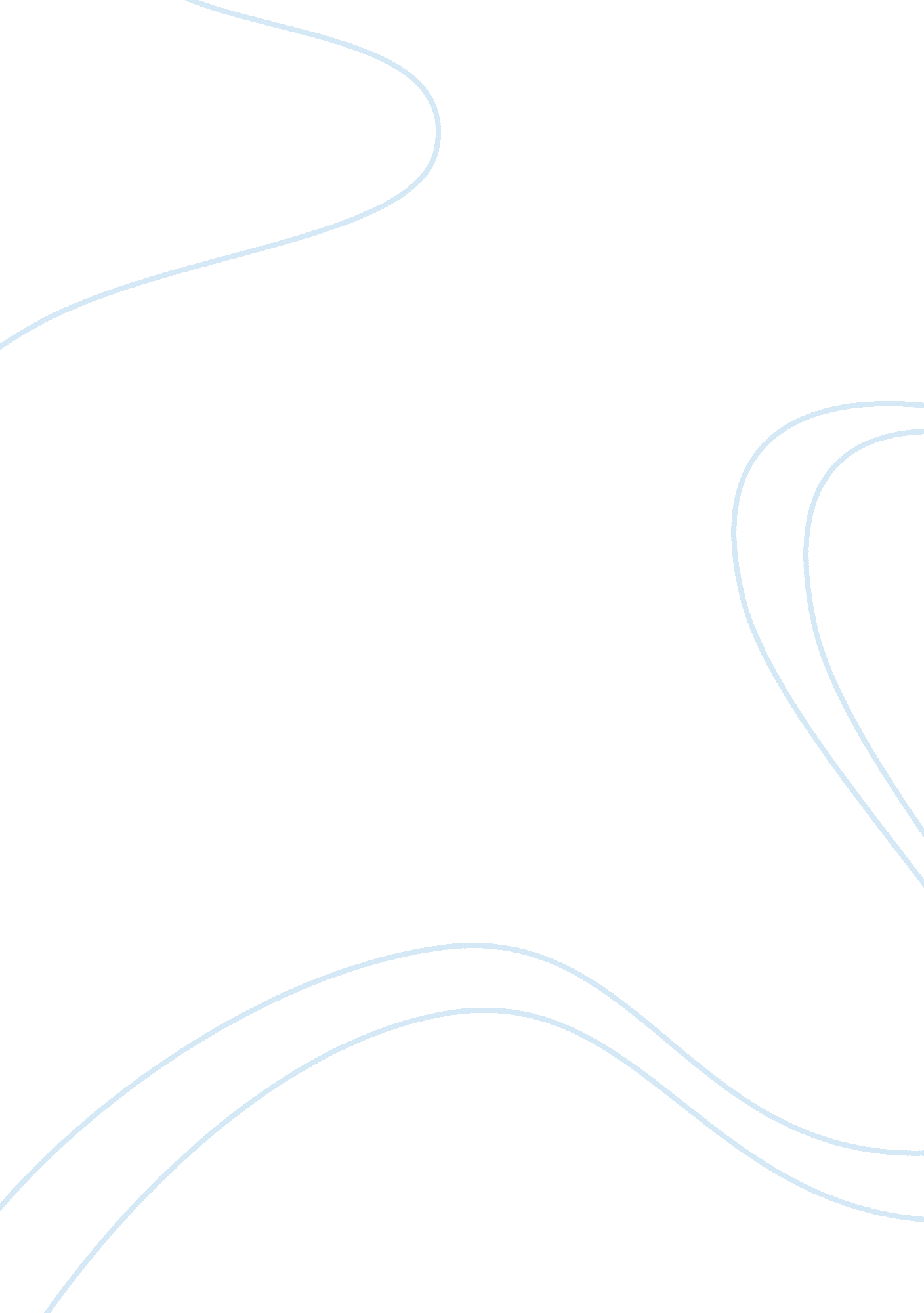 Abusing powerPolitics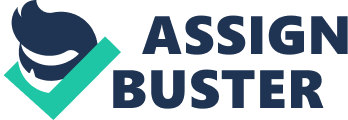 Abusing of power Introduction Handing too much power can gain lots of benefits to organizations' own. People would be define that power are an evil force which can only compromise and obedience. If not Justify the power for an organization, corrupt and uncooperative works could be occurred. Such a view, Prefer (1992, pop), noted that while held by many, ignore the social reality that organizations cannot function effectively because of abusing of power. This issue tells the characteristics that organizations or people who abused power would have and measures the power are good using or abused. Analysis Power is an authority use to influence others that who are independent in circumstance. It can act In any direction in an organization, clearly members at higher levels have more power. Members who abused power, means the power acted in an improper way, due to the members have power that over others in the situation. They try to use their unique ablest such as physical strength, social position, knowledge, superior mental dexterity or partner trust to uses that power to harm or exploit people who are not Influenced. Organizational politics are Informal, unofficial, and sometimes behind-the-scenes efforts to sell ideas, influence an organization, increase power, or achieve other targeted objective. " (Brandon, R & Salesman, M. , 2004). Actually, organizational politics are closely related to abuse of power in theory. The writer considered that while interest are eventually inconsistent, " rational" decision making alone may not work as common. Hence, political behavior and influences tactics might occurred. Organizations may use these disapproved tactics to pursue not-sanctioned outcome, leads to abusing of power. Gangs and Murray did a survey of 428 managers that would like to response explain the ambivalence of power In organizations. This survey Improved the upper part of the Issue that organizational politics and power abusive are related. In the concept, most author, the writer Includes, regard organizational politics as the use or exercise of power, with it define as potential force as well. The survey noted that 55% of these respondent think that politics were detrimental to efficiency, and most of the top management should try to get avoid of politics in organizations Offer Gangs and Victor V, Murray, 1980, IPPP-IPPP People would also suggest that means and ends of the organizational politics could be ambivalence because of the processes and trainees may produce an outcome they desirable or totally opposite result arises. In addition, for the related point which the issue proposed, the view from which people estimate organizational decisions generally do not Justice to the realities of the socialenvironment. The Impeachment of Tony Blair would form a fitting end too prime minister ship which opened with the promise to be 'purer than pure', but ended in the arrogant deception of the British people. This ancient form of trial, which has lain disused but not defunct In the armory with which we defend our liberties, Is the means by which Parliament can humble a chief minister who has arrogated forms which ought to have restrained him. "(Spectator, 2004). There is no doubt that influence and power could be exercised and gained for evil purpose. Tony Blair has a number of lines of defenses to make people compromise him that reads the evidence presented by Adam Price, acted in good faith to convince them and, he bring up a right result, even if the reasons which he declared for doing it were wrong. This showed up Tony Blair abusing of his power with a sanction ends but unacceptable means. The means to any ends are merely way to complete something and the end ay not always Justify the means, though none of it would like to discredit the political activities. Political activities and power courses can be used to complete great things, but when other people use these power to against one selves target, it may be define as power abusive. To discuss how organizational politics would abuse power, Machiavellian (Christie & Gets, 1970), as the harder side of the politics, explain the mainly concept about how people who abused power would be in fact. It often called Mach, is apersonalityfeature which is characterized with the use of operation to gain power. The term derives from the 16th-century writings of the Italian civil servant Niccole Machiavelli, a person who concerned that how people win others' social influence and the capacity to manipulate them Cones, Daniel N. ; Phallus, Deadly L. , 2009, pappy-273). It could be define as 'low Mach's' and 'high Mach's' which also separate people who are highly act as a Machiavellian or Just have a trend of it. Hover ever, both high Mach's and low Mach's are using undesirable means to achieve the ends they wanted, no matter it would expense the others. But compared with low Mach's, high Mach's individuals are more likely to exploit and manipulate others (House & Howell, 1992, IPPP-108), which causes this trait especially relevant for knowing as abusive supervisors. (Machiavellian in Organizations: Justifying the Means by the Ends, 2010) found that high Mach's are those who would be persuade others more than low Mach's but not easily persuaded, because of eventually high Mach's are self-esteem and self-confidence. What's more, they considered highly to manipulate other and succeed in reaching theirgoalsand tend to win more. People who are high Mach tend to be unattached, cool, calculated and find means to exploit loose construction or vulnerability in people. High Mach's parade in face-to-face settings that are finite structure and rules and while emotions owns not much value to achieve their goal. As a result, high Mach's are best accord with professions that acquired their 'do whatever it takes' attitude such as staff for sales offer higher commission. (Hitler - A Modern Machiavellian Prince, 2011) mentioned that Doll Hitler is a symbol person who related to high Mach's. He deem that people to scare or hate of him are better than adore him. This concept may reflects to unattached and cool feature of Machiavellian to abuse their power. For instance, Jews are despite by Hitler, his actions confirm Machiavellian theory because he was scared by millions of people around the whole social world but also he was the only one controlled power. Indeed, study by Dialing and colleagues (2009, pappy-257) also proved that high Mach's have interpersonal acts akin to harm other and abuse power. Hitler gone to such an extent to complete his political ends that he had theholocaustarise, killing over six million Jews in a variety of concentration camps and hungers. The fact refers to high Mach's act very much for their own self- order to achieve one's goal are presented as characteristic of Machiavellian as well. Nazi party, which set up by Hitler, act as a high Mach's behavior and matched with the theory of grouping people. According to Doll Hitler, it is exactly high Mach's would not feel guilty about the social tactics they utilized, from their characteristics, the writer considered that they are likely to use their over power such as cruelness to other and form alliances to treat people to compliance and after all, due to abusive the power. Though the ends are reasonable or not, people must be not abused their rower to gain their self-interest, all in all, it is, unfair of any of people. Summary Russell Cropland, K. &Michele Kumar (1995, pappy-837) said that " Given the power of the fair and moral social identity to prevent power erosion, it is in each member's long term best-interest to protect their identity. " From the previous detail that the writer mentioned, it may know power is a force which people use to influence others and it could be define as using good of it and, abuse of it as the topic mainly tells about. Abusing of power is related to organizational politics, measured by influence means and ends. Machiavellian, a concept by Machiavelli, typically notes people act in not-sanctioned means to achieve a ends, no matter it is good or not because high Mach's are only finding the ends for their self-interest and pointed out they are abused power. As the Russell K & Michele Camas's thoughts, power should be divided by each organization or people with following the rational rules of the world, if not, then relationship of the social system would be depreciate and it may affect that works inefficiency as well. 